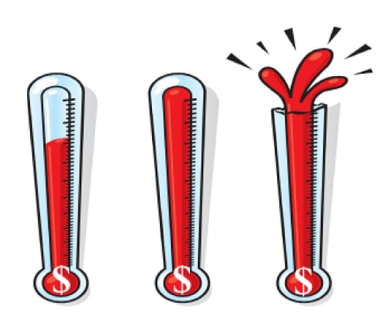 L’explorationÀ faireRevoir les objectifs.Élaborer un plan d’action. Il faudra répondre aux questions suivantes : Qui sera impliqué ? Quand ? Où ? Comment ? Combien ces activités coûtent-elles ?Établir un budget provisoire.Présenter aux personnes concernées (p.e., mon enseignant(e), notre direction)Mes idéesQui souhaitons-nous aider ? Pour quel but ? Quelle activité est-ce que je veux organiser ? Pourquoi ? Voici une brève description de ma vision pour l’activité.Qui participera à l’activité?Quelles sont les ressources disponibles ? (argent, salles, équipement…) Combien en faut-il ?Est-ce qu’il y a des gens qui voudraient participer au comité organisateur ? Qui ? Combien ?Pour impliquer d’autres personnes, il faut les réunir ensemble afin de les informer.  Où ?  Quand ?